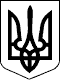 УКРАЇНАР О З П О Р Я Д Ж Е Н Н ЯМукачівського міського голови14.08.2020                           Мукачево                                        № 152Про відпустку 1. ВІДБУВАЮ у щорічну основну відпустку тривалістю 2 календарні дні (ст. 12 Закону України «Про відпустки») з 17.08. по 18.08.2020 р. 	2. Виконання обов’язків міського голови, на період моєї відпустки, покладаю на Федіва Ростислава Євгеновича, першого заступника міського голови.                                                     Міський голова			                                                                 А. БАЛОГА